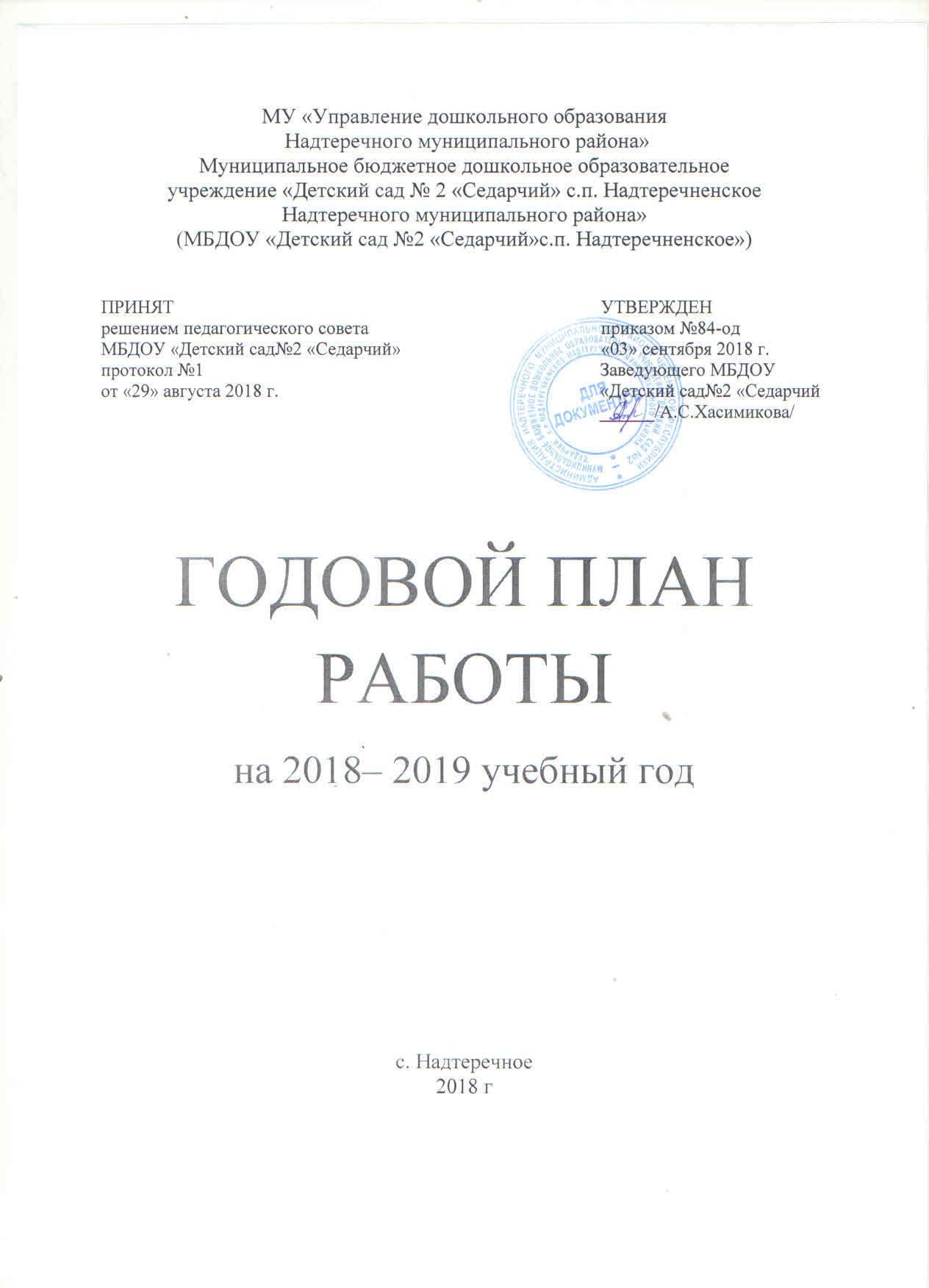 Цель работы коллектива в 2018-2019 учебном году:построение образовательной деятельности на основе современных образовательных технологий, обеспечивающих сотворчество взрослых и детей, ориентированного на интересы и возможности каждого ребёнка и учитывающего социальную ситуацию его развития.Основные задачи:1.Совершенствование профессионального уровня педагогов посредством самообразования и повышения квалификации, формирование профессиональной компетентности в области освоения информационно-коммуникационных технологий (ИКТ). 2.Продолжить работу по речевому развитию обучающихся, их речевому творчеству посредством использования эффективных методик и произведений художественной литературы;3. Формирование духовно- нравственных и семейных ценностей у дошкольников через совместную деятельность с семьями воспитанников.Информационная справкаНаименование учреждения: муниципальное бюджетное дошкольное образовательное учреждение «Детский сад № 2  «Седарчий» с.п. Надтеречненское Надтеречного муниципального района»Год основания: 01.09.2007г Адрес: 366810, Чеченская республика, Надтеречный район.с.Надтеречное,ул.Ленина,б/нРежим работы: 5 - дневная рабочая   неделя с 12-ти часовым пребыванием    детей, с   07.00 – 19.00 ч., кроме: субботы, воскресенья и праздничных дней.Заведующий ДОУ:  Хасимикова Асет Сайдахметовна Контактный телефон: 8 -965-598-16-05          В МБДОУ функционирует 3 возрастных групп:Телефон:  89655891605, e-mail: detskijsad2sedarchij@mail.ru; Официальный сайт ДОУ – sedarchi.do95.ruСтраничка в инстаграм: dou_sedarchij_nadterechnoeПредметом деятельности дошкольного образовательного учреждения является воспитание, развитие, обучение детей дошкольного возраста в условиях ДОУ.Программы, реализуемые ДОУ:детский сад реализует основную образовательную программу ДОУ, разработанной на основе   примерной общеобразовательной программы дошкольного образования «От рождения до школы» под редакцией Н.Е. Вераксы, Т.С. Комаровой, М.А. Васильевой, в соответствии с   ФГОС ДО. Парциальные программы:Вспомогательная программа развития «Здравушка» с 2014 - 2018 учебные годы;Основная программа развития с 2017 - 2021 годы;«Развитие речи в детском саду» - В.В. Гербова;«Физкультурные занятия» во всех возрастных группах -               Л.И. Пензулаева«Ладушки»И.М.Каплунова и И.А.Новоскольцева региональная   программа «Мой край» - З.В. Масаева, Кадровое обеспечение деятельности ДОУ.Работа  педагога-психолога1. Мониторинг.2. Коррекционные  занятия.3. Консультирование  педагогов.4. Консультирование  родителей.Физкультурно-оздоровительная  работа.1. Усиленное  внимание  ребенку  в  период  адаптации.2. Мониторинг  физической  подготовленности.3. Рациональная  двигательная  активность  в  течение  дня.4. Физкультурные  занятия,  игры,  развлечения,  досуги,  прогулки.5. Закаливание.6. Создание  санитарно-гигиенического  режима соответственно  требованиям  Госсанэпиднадзора.Содержание  плана  работы  ДОУРабота  с  кадрами.1. Административное  совещание.2. Инструктажи.  Охрана  труда.3. Общее  собрание  работников  ДОУ.4. Самообразование. Повышение  квалификации.5. Аттестация.6. Работа  с  молодыми  специалистами.7. Общественная  деятельность  сотрудников.8. Консультации  с   обслуживающим  персоналом.Организационно-педагогическая  работа.1. Советы педагогов.2. Семинары.3. Консультации для педагогов.4. Открытые просмотры.5. Психолого-педагогические беседы.6. Оздоровительно-профилактическая работа. 7. Контроль и руководство.8. Мониторинг развития детей.9. Участие в работе районных методических объединений.Работа с детьми1. Смотры-конкурсы, выставки детского творчества.2. Музыкальные развлечения, праздники.3. Физкультурные развлечения, праздники. Работа с родителями.1. Азбука для  родителей - консультации  специалистов.2. Родительские собрания.3. Работа  Родительского  комитета.4. Наглядная  информация.Административно-хозяйственная  работа.1. Охрана  жизни  здоровья  детей   и  сотрудников (ОБЖ).2.Материально-техническое  обеспечение.3.Контроль   за  организацией   питания.4.Оперативное совещание  администрации.СЕНТЯБРЬ ОКТЯБРЬНОЯБРЬДЕКАБРЬЯНВАРЬФЕВРАЛЬМАРТАПРЕЛЬМАЙ№п/пНаименование группыКоличество воспитанников1Вторая младшая «Колокольчики» 353Средняя  «Ласточки»305Старшая «Одуванчики»37Итого:102№                   Должность      Количество1Ст. воспитатель             12Воспитатели             63Педагог-психолог             15Музыкальный руководитель             16Инструктор по ФИЗО             18Всего педагогов10Вид деятельностиОтветственныйОтветственныйСрокиОтметка о выполненииОтметка о выполненииОтметка о выполнении1.Работа с кадрами1.Работа с кадрами1.Работа с кадрами1.Работа с кадрами1.Работа с кадрами1.Работа с кадрами1.Работа с кадрами1.1. Общее собрание трудового коллектива №1 «Готовность ДОУ к началу нового 2018-2019 учебного года» Повестка дня:1. Выборы председателя и секретаря                 общего собрания трудового коллектива2. Итоги приемки ДОУ к новому 2018-2019 учебному году.  3.Требования ОТ и ТБ, противопожарной безопасности.Заведующий, завхозЗаведующий, завхоз1 неделя1 неделя1 неделяпротокол1.2.Инструктаж для пом. воспитателей: «Маркировка инвентаря ,соблюдение правил маркировки»медсестрамедсестра1-я неделя1-я неделя1-я неделя1.3. Подбор, расстановка кадров, тарификацияЗаведующий Заведующий Август/сентябрьАвгуст/сентябрьАвгуст/сентябрьприказ1.4. Оказание помощи педагогам при составления планирования работы на 2018-2019уч. год.Ст. воспитатель, рабочая группа.Ст. воспитатель, рабочая группа.Август-сентябрьАвгуст-сентябрьАвгуст-сентябрьбеседа1.5. Консультация «Взаимодействие педагогов в процессе физкультурно-оздоровительной работы»Инструктор по ФИЗОИнструктор по ФИЗО3 неделя3 неделя3 неделярегистрация в журнале1.6. Пополнение методического кабинета методическими пособиями.Заведующий,ст. воспитатель.Заведующий,ст. воспитатель.В т/гВ т/гВ т/г1.7. Консультация: «Сказкотерапия на занятиях по развитию речи»психологпсихолог4 неделя4 неделя4 неделяРег. в журнале1.8.Консультация для воспитателей «Петь- это интересно и занимательно»Музык. рук.Музык. рук.3-я неделя3-я неделя3-я неделя2. Организационно-педагогическая работа2. Организационно-педагогическая работа2. Организационно-педагогическая работа2. Организационно-педагогическая работа2. Организационно-педагогическая работа2. Организационно-педагогическая работа2. Организационно-педагогическая работа2.1. Смотр-конкурс«Готовность групп к началу 2018-2019 учебного года»Ст. воспитатель, заведующий,завхозСт. воспитатель, заведующий,завхозавгуст 3 неделяавгуст 3 неделяСправка, приказСправка, приказ2.2. Консультация для воспитателей:«Формирование ИКТ-компетентности у педагогов ДОУ»  Ст.воспитательСт.воспитатель1-я неделя1-я неделяПротокол №1Протокол №12.3. Заседание МО №1                                               «Задачи МО на новый учебный год»                       Повестка дня:1. Об анализе деятельности методического объединения воспитателей за 2018-2019 учебный год.2. Разработка и утверждение темы и плана работы МО педагогических работников на новый учебный год.    3. Утверждение графика заседаний         МО и графика открытых просмотров        педагогического процесса                                   на 2018-2019 учебный год.Рук.МОРук.МО1неделя1неделяпротоколпротокол2.4.Педагогический совет №1,  установочный «О перспективах работы ДОУ                               в 2018-2019 учебному году»Цель: познакомить с итогами деятельности ДОУ в летний оздоровительный период, коллективно утвердить планы на новый учебный год.Повестка дня:1. Подведение итогов работы за летне-оздоровительный период.2. Утверждение годового плана работы  (с приложениями) на 2018-2019 учебный год.3. Утверждение учебного плана, годового календарного графика ДОУ, режима дня,                                       расписания ООД                                     на 2018-2019 учебный год,перспективных планов и рабочих программ педагогов ДОУ.4. Итоги смотра- конкурса «Готовность к новому учебному году»5.Утверждение перспективного плана повышения квалификации педагогических работников МБДОУ на 2018-2019 учебный год. 6. Утверждение графика аттестации педагогических работников на 2018-2019 учебный год. 7. Утверждение графика аттестации на соответствие занимаемой должности педагогических работников на 2018-2019 учебный год. Ст. воспитательЗаведующий Ст. воспитательЗаведующий Август 4 неделяАвгуст 4 неделяпротоколпротокол          2.8  Оперативный контроль:- «Готовность групп к новому учебному году»- «Соблюдение режима дня»- «Подготовка воспитателя к ООД»    - «Организация совместной деятельности по воспитанию КГН                   и культуры поведения» Ст.воспитательСт.воспитатель1-я неделя2-я неделя 3-я неделя4-я неделя1-я неделя2-я неделя 3-я неделя4-я неделясправкисправкиМониторинг развития детей на начало учебного годаПсихологическая диагностика готовности детей к школьному обучению на начало учебного годаВоспитателиИнструктор по ФКМ/руковод.ПсихологВоспитателиИнструктор по ФКМ/руковод.ПсихологВ т/мВ т/м3.Работа с детьми3.1.Экскурсия в СОШ№1( старшая группа)Воспитателист.группы и музык. Рук.Воспитателист.группы и музык. Рук.1 неделя1 неделяприказприказ3.2. Беседы во всех группах посвященные Дню чеченской женщины.ВоспитателиВоспитатели3 неделя3 неделяприказприказ3.3. Праздник «День воспитателя и всех дошкольных работников».Воспитатели Воспитатели 4 неделя4 неделяПриказ, сценарийПриказ, сценарий3.4..Тематические беседы Дню Чеченской Республики (средн и старших группах по плану)Ст. воспитатель, воспитатели.Ст. воспитатель, воспитатели.1 неделя1 неделяПо плануПо плану4.Работа с родителями4.Работа с родителями4.Работа с родителями4.Работа с родителями4.Работа с родителями4.Работа с родителями4.Работа с родителями4.1.Оформление информационных стендов в группах, в холле детского садаВоспитатели, старший воспитательВоспитатели, старший воспитатель1-я неделястендстендстенд3.1. Проведение общего                родительского собрания №1                                                             «Детский сад и семья, взаимодействие и сотрудничество»                                Повестка дня:1. Избрание председателя и секретаря общего родительского собрания.Заведующий Хасимикова А.С.2. Сообщение «Знакомство с направлениями работы ДОУ на новый учебный год»Докладчик – Махметова Р.У.., старший воспитатель.3. Доклад «Взаимодействие ДОУ и семьи по вопросам воспитания физически и психически здорового ребенка».                     Докладчик – Магомадова К.А. Педагог-психолог4. Избрание и утверждение состава родительского комитета.Заведующий, старший воспитатель, воспитателиЗаведующий, старший воспитатель, воспитатели3 неделя4.2.Сбор общих сведений о детях и родителях (заключение договоров)Воспитатели группВоспитатели групп1-я неделяУ воспитателейУ воспитателейУ воспитателей 4.4.Групповые родительские собрания по плану.Воспитатели группВоспитатели групп1-я неделяпротоколыпротоколыпротоколы4.5.Консультация «Прививки: за и против»медсестрамедсестра3-я неделяРег. в журналеРег. в журналеРег. в журнале5. Административно-хозяйственная работа5. Административно-хозяйственная работа5. Административно-хозяйственная работа5. Административно-хозяйственная работа5. Административно-хозяйственная работа5. Административно-хозяйственная работа5. Административно-хозяйственная работа5.1. Работа по благоустройству территории5.1. Работа по благоустройству территорииЗавхозВ течение месяцасубботникисубботникисубботники5.2. Маркировка мебели и подбор мебели в группах.5.2. Маркировка мебели и подбор мебели в группах.Медсестра Завхоз1-я неделясправкасправкасправка5.3.Контроль и замена столовой посуды в группах. 5.3.Контроль и замена столовой посуды в группах. Завхоз. Медсестра1-я неделязамененызамененызаменены5.4. Проведение инструктажей по ОТ и ТБ.5.4. Проведение инструктажей по ОТ и ТБ.Завхоз В течение месяцаРег. В журналеРег. В журналеРег. В журналеВид деятельностиВид деятельностиОтветственныйСрокиОтметка о выполнении1.Работа с кадрами1.Работа с кадрами1.Работа с кадрами1.Работа с кадрами1.Работа с кадрами1.1. Инструкция по технике безопасности при организации  ООД  с воспитанниками  1.1. Инструкция по технике безопасности при организации  ООД  с воспитанниками  Завхоз 2 неделяинструкция1.2.Прослеживание работы воспитателей по самообразованию1.2.Прослеживание работы воспитателей по самообразованиюСт. воспитатель2неделяРег. в журн1.3.Консультации  для  воспитателей: «Требования к речи педагога»1.3.Консультации  для  воспитателей: «Требования к речи педагога»Ст.воспитатель3-я неделя1.4.Консультация для воспитателей: «Процесс адаптации ребенка в детском саду»1.4.Консультация для воспитателей: «Процесс адаптации ребенка в детском саду»медсестра1 неделяРег. в журнале1.5.Санитарные требования и поведение текущей и генеральной уборок.1.5.Санитарные требования и поведение текущей и генеральной уборок.медсестра2 неделяРег. в журнале1.6. Консультация: «Активизация и обогащение словарного запаса детей»1.6. Консультация: «Активизация и обогащение словарного запаса детей»психолог4 неделяРег. в журнале           2.Организационно-педагогическая работа           2.Организационно-педагогическая работа           2.Организационно-педагогическая работа           2.Организационно-педагогическая работа           2.Организационно-педагогическая работа2.3.Оперативный контроль- санитарное состояние групп- организация двигательной активности в режиме дня- организация питания в группах- организация режимных моментов в ДОУ2.3.Оперативный контроль- санитарное состояние групп- организация двигательной активности в режиме дня- организация питания в группах- организация режимных моментов в ДОУСт. воспитательВ течение месяцаКарточкисправки3. Работа с детьми3. Работа с детьми3.1.Мероприятия во всех группах посвященные Дню рождения главы ЧР, Героя России Р.А. Кадырова.(по плану)3.2. Мероприятия ко Дню молодежи.( по плану)3.3.Мероприятия ко Дню города( плану)3.4. Мероприятия ко Дню учителя( по плану).3.1.Мероприятия во всех группах посвященные Дню рождения главы ЧР, Героя России Р.А. Кадырова.(по плану)3.2. Мероприятия ко Дню молодежи.( по плану)3.3.Мероприятия ко Дню города( плану)3.4. Мероприятия ко Дню учителя( по плану).Воспитатели1 неделяПриказ, сценарииПраздник «Золотая осень»(во всех возрастных группах)Праздник «Золотая осень»(во всех возрастных группах)Воспитатели . музык. рук.26.10.2018г.4.Работа с родителями4.Работа с родителями4.Работа с родителями4.Работа с родителями4.Работа с родителями 4.1.Выставка поделок из природного материала «Осенние фантазии»Ст.вос.,воспитатели. Род.комитетСт.вос.,воспитатели. Род.комитет25.10.2018г4.2.Наглядная агитация(обновление  информации в родит. уголках)ВоспитателиВоспитатели1-я неделясубботники4.3.Консультация: «Заряд энергии и бодрости с утра»Инструктор по ФИЗОИнструктор по ФИЗО2-я неделяРег. в журнале4.4. Консультация: «Влияние сказок на психическое развитие ребенка»психологпсихолог3 неделяРег. в журнале5. Административно-хозяйственная работа5. Административно-хозяйственная работа5. Административно-хозяйственная работа5. Административно-хозяйственная работа5. Административно-хозяйственная работа5.1. Проверка пищеблока, маркировка, установка мебели и оборудования5.1. Проверка пищеблока, маркировка, установка мебели и оборудованияМедсестра, завхоз1 неделясправка5.2.Уборка территории, вывоз мусора, текущие ремонтные работы5.2.Уборка территории, вывоз мусора, текущие ремонтные работыЗавхозВ течение месяцасубботник5.3.Обход эвакуационных выходов и подходов к ним .Обход прогулочных участков5.3.Обход эвакуационных выходов и подходов к ним .Обход прогулочных участковзавхоз2-я неделяВид деятельностиОтветственныйСрокиОтметка о выполнении1.Работа с кадрами1.Работа с кадрами1.Работа с кадрами1.Работа с кадрами1.1. Инструктаж «О действиях персонала при угрозе террористических актов»Заведующий, завхоз2-я неделяинструкция1.2.Информация на стендах по ОТ и антитеррорузавхоз1-я неделя1.3. Для МОП:- Хранение уборочного инвентарямедсестра1-я неделяРег. в журнале1.4.Инструктажи с воспитателями: «Правила мытья игрушек», «Проветривание в помещениях группы», «Температурный режим в группе»медсестра2-я, 3-я недели1.5. Консультация: «Виды утренней гимнастики и возможности ее использования».Инструктор по ФИЗО2 неделяРег. в журнале1.6. Консультация: «Условия эмоционального благополучия детей в группе детского сада»психолог3 неделяРег. в журнале1.7.Консультация для воспитателей «Пальчиковая игра». Наглядная информация: игры на дыхание, голоса, динамику. Пальчиковые игрыМузыкальный рук.4-я неделя2. Организационно-педагогическая работа2. Организационно-педагогическая работа2. Организационно-педагогическая работа2. Организационно-педагогическая работа2.1. Открытый  просмотр  ООД «Речевое развитие» Воспитатели ст. и ср.гр.ст. воспитатель2 неделя по графику2.2. Консультации  для  воспитателей «Речь как средство педагогической деятельности воспитателя» Ст.воспитатель1-я неделяВыставка лит.2.3. Тематический контроль:«Организация и эффективность работы педколлектива по речевому развитию ребёнка.Заведующий, ст. воспитатель,2 неделяПриказ, справка2.4.Педагогический совет № 2 «Речевое развитие дошкольников в условиях реализации
образовательной программы ДОУ» Цель: активизировать мыслительную деятельность педагогов, усовершенствовать работу по улучшению образовательного процесса, направленного на формирование связной речи детей, наметить пути дальнейшей эффективной деятельности в данном направлении. В игровой форме систематизировать знания педагогов по проблеме формирование связной речи детей.Форма проведения: деловая играЗадачи:1) вызвать у педагогов осознание необходимости расширять свои знания в области развития связной речи у детей;2) активизировать знания педагогов о методах, приёмах и средствах развития речи дошкольников.3)развивать умения проектировать, конструировать процессы развития речи дошкольников;4) создать в коллективе обстановку творческого поиска наиболее эффективных форм и методов в работе с детьми;5) контролировать соблюдение педагогами правил культуры речевого общения, тактичного поведения.Подготовка.Коллективные просмотры деятельности педагогов по речевому развитию (презентации проектов).Аналитическая справка по результатам тематической проверки по выявлению форм и методических приёмов, направленных на речевое развитие ребёнка.Деловая играРазработка проекта решения педагогического совета.Повестка дняПроблема развития связной речи в практике работы МБДОУ. ЗаведующийОбсуждение просмотренных мероприятий.Аналитическая справка по результатам тематической проверки по выявлению форм и методических приёмов, направленных на речевое развитие ребёнка. Старший воспитательДеловая игра «Игры и творческие задания, направленные на развитие умственных способностей и создание творческого продукта в речевой деятельности». Старший воспитательПринятие решения педагогического совета.2.5.Оперативный контроль- трудовое воспитание дошкольников- проверка групповой документации- целесообразность использования физкультминуток- организация прогулки. Заведующий,ст. воспитательСт.воспитатель4 неделяВ течении месяцаПротоколкарточки                     3.Работа с детьми3.1 Праздничное мероприятие «День матери» во всех возрастных группах.Воспитатели4 неделяПриказ, фототчет   Неделя психологии3.3.Праздник «День народного единства»Воспитатели1неделяБеседа, приказ3.4. Физкультурное развлечение: «Осенний марафон»Инструктор по ФИЗО2 неделяприказ4. Работа с родителями4. Работа с родителями4. Работа с родителями4. Работа с родителями4.1.Консультация для родителей:«Развитие связной речи у детей старшего дошкольного возраста».Ст. воспитатель3 неделяРег.в журн.4.2.Консультация «Роль потешек, прибауток в музыкальном развитии детей раннего возраста»Музык. рук.1-я неделяРег.в журн4.3.Консультация «Духовно-нравственное воспитание детей в семье»Педагог доп. Образ.4-я неделяРег.в журн4.4.Консультация «Детские страхи, причины и последствия»Педагог-психолог2-я неделяРег.в журн5. Административно-хозяйственная работа5. Административно-хозяйственная работа5. Административно-хозяйственная работа5.1. Пополнение медикаментов к профилактическим мероприятиям по ОРЗ и гриппу в ДОУЗавхоз, пом.воспитателяВ течение месяцаПо мере пос.денеж.5.2. Разработка плана профилактических мероприятий по ОРЗ и гриппу.Медсестра 2 неделяПриказ,план5.3.Анализ накопительной ведомости, бракеражного журналаЗаведующий.медсетра3-я неделясправка5.4.Осмотр территории прогулочных участков, устранение неполадокзавхоз1-я неделяВид деятельностиОтветственныйСрокиОтметка о выполнении1. Работа с кадрами1. Работа с кадрами1. Работа с кадрами1. Работа с кадрами1.1. Консультация с педагогами по проведению новогодних праздников Ст воспитатель2 неделя1.2.Оформление групповых помещений и участков к новогодним праздникамС. воспит., воспитатели1.3.Инструктаж по ОТ, ПБ, ТБ во время проведения новогодних мероприятий.завхоз4неделя1.4.Обсуждение новогодних мероприятийСт.воспи., воспитатели.Музык. рук.2неделя1.5. Консультация для педагогов: «Профилактика кишечных инфекций»медсестра1 неделяРег. в журнале1.6. Правила смены постельного белья, полотенец. Хранение и маркировка. медсестра2 неделяРег. в журнале1.7. Тренинг для педагогов: «Психологическое благополучие педагогов»психолог3 неделя1.8.Консультация «Роль воспитателя в обучении дошкольников игре на детских музыкальных инструментах»Музык.рук.4-я неделя2. Организационно-педагогическая работа2. Организационно-педагогическая работа2. Организационно-педагогическая работа2. Организационно-педагогическая работа2.1.Оформление групп к Новому годувоспитателиВ течение месяцафотоотчет2.2.Оперативный контроль- санитарное состояние групп- Руководство воспитателя игровой деятельностью детей;- условия, созданные в группе для игровой деятельности детей- выявление уровня игровых знаний. Умений и навыков у детей;Ст.воспитательВ течении месяцаКарточки, справкиЗаседание МО №2«Использование современных технологий в образовательном процессе в соответствии с ФГОС ДО по образовательной области «Речевое развитие» Цель: непрерывное совершенствование уровня педагогического мастерства педагогов, их эрудиции и компетентности в области речевого развития дошкольников.  Задачи:создавать возможности для освоения педагогами инновационных образовательных технологий;совершенствовать и повышать эффективность работы педагогов в условиях реализации ФГОС ДО;транслировать и распространять опыт успешной педагогической деятельности.Вопросы:1. Современные требования к речевому развитию детей дошкольного возраста.2.Просмотр ООД по речевому развитию с детьми дошкольного возраста. (Педагоги ДОУ)4. Презентация игр по речевому развитию с использованием ИКТ. (Педагоги ДОУ)Рук. МО2-я неделяпротокол3.Работа с детьми3.Работа с детьми3.Работа с детьми3.Работа с детьми3.1. Новогодние праздничные мероприятия.Воспитатели, музык.рук.4неделяПриказ фотоотчет3.2.Конкурс «Лучший знаток Ислама» и участие в районном туреПДО1-я неделяПолож, фотоотчет3.3. Беседа ко Дню Отечества во всех возрастных группахвоспитатели1-я неделяфототчет4.Работа с родителями4.Работа с родителями4.Работа с родителями4.Работа с родителями4.1.Памятка по профилактике гриппа.Медсестра2-неделяВыпуск бюллетеней4.2.Групповые родительские собрания.Воспитатели2-я неделяприказ4.3. Консультация: «Физкультура должна быть в радость»Инструктор по ФИЗО2 неделяРег. в журнале4.4. Консультация: «Возрастные особенности детей дошкольного возраста»психолог1 неделяРег. в журнале4.5.Консультация «Культура поведения родителей и детей на праздниках»Музык.рук.1-я неделя5.Административно-хозяйственная работа5.Административно-хозяйственная работа5.Административно-хозяйственная работа5.Административно-хозяйственная работаПодготовка  помещений  к  новогодним  праздникамКомиссия  по ОТ1 неделясправкаСоставление графика дежурств  в праздничные дниЗаведующий,воспитатели2 неделяфототчетПросмотр трудовых книжек и личных делЗаведующий3 неделяприказ Работа  по  составлению     нормативной документацииЗаведующий, завхоз.2 неделяпротоколВид деятельностиОтветственныйОтветственныйСрокиОтметка о выполнении1. Работа с кадрами1. Работа с кадрами1. Работа с кадрами1. Работа с кадрами1. Работа с кадрами1.1.Инструктаж «Об охране жизни и здоровья в зимний период – лёд, сосульки»заведующийзаведующий15.01.2019Приказ и ин-ция1.2.Работа с молодыми педагогами по оформлению материалов по самообразованиюСт. воспитатель Ст. воспитатель В т/мРег.в журнале1.3. Консультация: «Двигательная культура в семье»Инструктор по ФИЗОИнструктор по ФИЗО2 неделяРег. в журнале1.4. Консультация: «Развитие речи и развитие воображения детей дошкольного возраста»психологпсихолог2 неделяРег. в журнале2. Организационно-педагогическая работа2. Организационно-педагогическая работа2. Организационно-педагогическая работа2. Организационно-педагогическая работа2. Организационно-педагогическая работа2.1.Открытый просмотр ООД по духовно-нравственно-воспитаниюМузык.рук., ,психолог, Матагова А.С.,Музык.рук., ,психолог, Матагова А.С.,4-я неделяГрафик и приказ2.2.Оперативный контроль- санитарное состояние групп- организация двигательной активности в режиме дня- организация питания в группах- организация утренней гимнастики в группах- организация индивидуальной работы с детьми Ст.воспитательСт.воспитательВ течении месяцаСправки-карточки2.3. педсовет №3 по теме «Построение образовательного процесса ДОУ на основе духовно-нравственных ценностей»Цель:  выявить проблемы, пути и способы совершенствования работы по национально-патриотическому воспитанию дошкольниковПовестка дня: 1. Выполнение решений предыдущего установочного педагогического совета №1.2. Доклад «Духовно – нравственное воспитание средствами художественной литературы».3. Доклад «Патриотическое воспитание старших дошкольников через историю родного города и края»4. Итоги тематического контроля «Создание условий в группах, способствующих духовно-нравственному воспитанию детей в ДОУ»Заведующий,ст.воспитательЗаведующий,ст.воспитатель4-я неделяРабочие материалы2.4.Тематический контроль «Создание условий в группах, способствующих духовно-нравственному воспитанию детей в ДОУ»Заведующий,ст.воспитательЗаведующий,ст.воспитатель2-я неделяприказ3. Работа с детьми3. Работа с детьми3. Работа с детьми3. Работа с детьми3. Работа с детьмиЗимний спортивный праздник: «Зимние забавы»  (старшая группа)Ст. воспитательВоспитателиИнструктор  по ФК 30.01.201930.01.2019фототчет4. Работа с родителями4. Работа с родителями4. Работа с родителями4. Работа с родителями4. Работа с родителями3.1. Выставка детских рисунков                «Новогодние праздники»Воспитатели Воспитатели 3 неделя3.2. Круглый стол «Будущий первоклассник,  какой он?»Воспитатели, учителя школы, родителиВоспитатели, учителя школы, родители4 неделя3.3. Консультация: «Как распознать ангину у детей»медсестрамедсестра2 неделяРег. в журнале3.4. Консультация: «Дефицит родительской любви»5. Административно-хозяйственная работа5. Административно-хозяйственная работа5. Административно-хозяйственная работа5. Административно-хозяйственная работа5. Административно-хозяйственная работа5.1. Просмотр закрепления и установки мебели в помещениях детского сада .Заведующий,завхоз,медсестраЗаведующий,завхоз,медсестра1неделясправка5. 2. Проведение анализа. Заболеваемость детей  за первое полугодие.Заведующий, медсестраЗаведующий, медсестра3 неделясправкаСмена информации на нормативных стендах документов и законодательныхРевизия  продуктового  складаВид деятельностиВид деятельностиОтветственныйСрокиОтметка о выполнении1. Работа с кадрами1. Работа с кадрами1. Работа с кадрами1. Работа с кадрами1. Работа с кадрами 1.1.Обсуждение новинок методической литературы, периодической печати  1.1.Обсуждение новинок методической литературы, периодической печати Ст. воспитательПо мере поступления1.2.Подготовка  к  празднованию дня 8 Марта1.2.Подготовка  к  празднованию дня 8 МартаПрофком По плану1.3.Инструктаж: «Грипп. Это важно знать!»1.3.Инструктаж: «Грипп. Это важно знать!»М/сестра  По плану м/сестрыРег. в журнале1.4.Смена информации на стендах1.4.Смена информации на стендахвоспитатели4-я неделя1.5.Консультация: «Советы воспитателям по воспитанию дружеских отношений».1.5.Консультация: «Советы воспитателям по воспитанию дружеских отношений».психолог2 неделяРег. в журнале2. Организационно-педагогическая работа2. Организационно-педагогическая работа2. Организационно-педагогическая работа2. Организационно-педагогическая работа2. Организационно-педагогическая работа2.1.Оперативный контроль: - санитарное состояние групп- организация питания- утренний прием- создание условий для охраны жизни и здоровья детей в группах;-сформированность КГН у детей- Ст.воспитательСт.воспитательВ течении месяцасправкаПроведение профессионального конкурса «Воспитатель года  - 2018»в ДОУ ЗаведующийСт. Воспитатель	февральЗаведующийСт. Воспитатель	февральфевральОткрытый  просмотр ООД воспитателивоспитатели2-я неделяКонсультация  с молодыми педагогами: «Виды труда и их освоение детьми в разных группах» Ст. воспитательмолодые педагогиСт. воспитательмолодые педагоги3-я неделя3.Работа с детьми3.Работа с детьми3.Работа с детьми3.Работа с детьми3.Работа с детьми3.1. Праздничные мероприятия, посвященные Дню Защитника Отечества.(по плану)Воспитатели,муз.рук.Воспитатели,муз.рук.4 неделяприказ3.2. Тематические беседы (по депортации) во всех группах.ВоспитателиВоспитатели4 неделяфотоотчет3.3Конкурс «Юные таланты» воспитателивоспитатели4-я неделяприказ3.4. «Эстафета для сильных и смелых».Инструктор по ФИЗОИнструктор по ФИЗО3 неделяприказ4. Работа с родителями4. Работа с родителями4. Работа с родителями4. Работа с родителями4. Работа с родителями4.1.Обновление информации в родительских уголках4.1.Обновление информации в родительских уголкахСт. воспитательВоспитателифевральРег.в журнале4.2.Участие в выставке рисунков, посвященной «Дню защитника Отечества»4.2.Участие в выставке рисунков, посвященной «Дню защитника Отечества»ПредседательРод. комитетфевральфотоотчет4.3.Консультация  для  родителей: «Психологические аспекты подготовки детей к школе»4.3.Консультация  для  родителей: «Психологические аспекты подготовки детей к школе»Психолог  2 неделяРег.в жур.4.4. Консультация: «Здоровьесберегающие технологии сегодня и завтра»4.4. Консультация: «Здоровьесберегающие технологии сегодня и завтра»Инструктор по ФИЗО1 неделяРег. в журнале5. Административно-хозяйственная работа5. Административно-хозяйственная работа5. Административно-хозяйственная работа5. Административно-хозяйственная работа5. Административно-хозяйственная работа5.1. Текущая работа по зданию детского сада5.1. Текущая работа по зданию детского садаЗаведующий, медсестраВ т/мсправка5.2. Оформление фасада здания к празднику «День Защитника Отечества». 5.2. Оформление фасада здания к празднику «День Защитника Отечества». Завхоз3 неделяСанитарное и противопожарное состояние помещений детского садаСанитарное и противопожарное состояние помещений детского садаЗаведующий хозяйствомВ т/мСмена информации на нормативных стендах документов и законодательныхСмена информации на нормативных стендах документов и законодательныхЗаведующийСт. воспитательВ т/мВид деятельностиОтветственныйСрокиОтметка о выполнении1. Работа с кадрами1. Работа с кадрами1. Работа с кадрами1. Работа с кадрами1.1. Оформление тематической выставки с методическими рекомендациями длявоспитателей к празднику 8 Марта.Ст. воспитатель1 неделяБаннер. приказ1.2. Работа по составлению инструкций и обновлению инструктажейЗаведующиймарт1.3.О правилах внутреннего трудового распорядкаЗаведующий, профкоммарт1.4.Праздничное     мероприятие    для  сотрудников  ДОУ  «8 марта»профком07.03.20191.5. Мониторинг заболеваемости в ДОУмедсестра2 неделя1.6. Консультация: «Значение дыхательной гимнастики для детей дошкольного возраста»Инструктор по ФИЗО3 неделяРег. в журнале1.7. Консультация: «Сенсорное воспитание детей в дошкольном учреждении»психолог2 неделяРег. в журнале2. Организационно-педагогическая работа2. Организационно-педагогическая работа2. Организационно-педагогическая работа2. Организационно-педагогическая работа2.1. Подготовка к №4 педагогическому совету по теме:Тема: Совершенствование профессионального уровня педагогов посредством самообразования и повышения квалификации, формирование профессиональной компетентности в области освоения информационно-коммуникационных технологий (ИКТ).Заведующий,ст. воспитатель4неделяприказ2.2. Оперативный контроль: - санитарное состояние групп- организация питания- утренний прием- организация прогулки- организация утренней гимнастикиСт воспитательсправкиКонсультация с молодыми педагогами: «Оформление конспекта ООД в соответствии с ФГОС ДО» Ст. воспитатель14.03.201713.032019Открытый просмотр ООД с использованием ИКТ3-я неделяЗаседание МО № 3    «Профессиональное мастерство педагогов ДОУ через развитие ИКТ компетенции, с целью повышения качества образовательной деятельности»                                                                                                 Круглый стол.                                                          Цель: оптимизация управления взаимодействия администрации с педагогами  на основе эффективного использования информационно- коммуникативных технологий, с целью повышения качества образовательной деятельности.Задачи:- создавать возможности для освоения педагогами инновационных образовательных технологий;- совершенствовать и повышать эффективность работы педагогов в условиях реализации ФГОС ДО;- распространять опыт успешной педагогической деятельности.                     Повестка дня:                                                1. Доклад «Использование ИКТ технологий в работе современного педагога».                            2. Мастер – класс: использование фотоаппарата, сканера, принтера в образовательной деятельности ДОУ педагогами.                                                                      3. открытый просмотр ООД с  использованием ИКТ группах.                                           3.Работа с детьми3.Работа с детьми3.Работа с детьми3.Работа с детьми3.1.Конкурс «»В гостях у сказки» и участие в районном туревоспитатели3-я неделяфотоотчет3.2. Праздничные мероприятия, посвященные Международному женскому Дню -8 Марта.Воспитатели, муз. Рук.1 неделяфотоотчет3.3.Мероприятие,   посвященное     ДнюКонституции  Чеченской  Республики(открытая беседа)Ст. воспитательВоспитатель 22.03.20193.4. Физкультурное развлечение: «А ну-ка, девочки!»Инструктор по ФИЗО3 неделяприказ4. Работа с родителями4. Работа с родителями4. Работа с родителями4. Работа с родителями4.1.Групповые родительские собранияВоспитатели1-4.03.2019протоколы4.2.Цикл бесед-консультаций для родителей по самообразованию педагогов:«Влияние музыки на развитие творческих способностей ребенка»«Значение пальчиковых игр в развитии речи детей»«Экспериментируйте с детьми дома!»М/ руководит.Воспитатели средних групп20.03.201922.03.2019Рег. в журнале4.3.Смена информации  в  уголках для родителейСт. воспитательВоспитатели В т/м4.4.Заседание Родительского комитета № 3 «О подготовке к утренникам к 8 Марта»Родит. комитет 05.03.20194.5.Консультация6 «Педикулез»медсестра1 неделяРег. в журнале4.6. Консультация: «Психологическая поддержка ребенка»психолог4 неделяРег. в журнале                                                          5. Административно-хозяйственная работа                                                          5. Административно-хозяйственная работа                                                          5. Административно-хозяйственная работа                                                          5. Административно-хозяйственная работа 5.1.Просмотр закрепления и установки мебели в помещениях детского садаВ течение месяцаЗаведующий хозяйством5.2.Пополнение развивающей среды группигровым  и  дидактическим  материаломВ течение месяцаЗаведующийСт. воспитатель5.3.Административно-хозяйственный  контроль     по     соблюдению    правил  внутреннего  распорядкаВ течение месяцаЗаведующийВид деятельностиОтветственныйСрокиОтметка о выполненииОтметка о выполнении1. Работа с кадрами1. Работа с кадрами1. Работа с кадрами1. Работа с кадрами1. Работа с кадрами1.1.Экологические субботники по  уборке территорииЗаведующий, профкомВ т/м1.2. Консультация: «Овощи и фрукты в нашем питании»медсестраПо плану1.3.Консультация: «В школу – с радостью!»психолог1 неделяРег. в журналеРег. в журнале1.4.Консультация «Фольклор в познавательном развитии детей»Музык.рук.2-я неделя2. Организационно-педагогическая работа2. Организационно-педагогическая работа2. Организационно-педагогическая работа2. Организационно-педагогическая работа2. Организационно-педагогическая работа2.1.Оперативный контроль- санитарное состояние групп- утренний прием- организация прогулки- организация питания- организация коррегирующей гимнастикиСт.воспитательВ течении месяцасправкисправки2.2.Консультации  для  воспитателей: «Готовность к школе»ПсихологСт. воспитатель18.04.2019протоколпротокол2.3.Мониторинг развития детей на конец учебного года2.4.Психологическая диагностика готовности детей к школьному обучению на конец учебного годаСт. воспитательВоспитателиИнструктор по ФКпсихолог В течение месяцаВ т/мсправкасправка2.5.Итоговый контроль  «Готовность детей старшей группы к обучению в школе»С. воспит.4-я неделя                         3.Работа с детьми3.1.Мероприятие,   посвященное  Дню  мира  в  Чеченской  Республике (открытая беседа)Ст. воспитательВоспитатели 15.04.2019фотоотчетфотоотчет3.2.Мероприятие,  посвященное  Дню  чеченского  языка:Утренник «Ненан – мотт»Ст. воспитательМ/руководит.Воспитатели 25.04.2019фотоотчетфотоотчет3.3.Тематические беседы,  посвященные  Дню  Весны  и  Труда(средние и старшие группы)Ст. воспитательВоспитатели 25.04.-26.04.2019фотоотчетфотоотчет3.4.Тематические беседы, посвященные «Дню космонавтики»(средняя и старшая группы)Ст. воспитательВоспитатели 12.04.20193.5.День открытых дверей в ДОУЗаведующийСт. воспитательПедагоги 26.04.2019 3.6.Экскурсия с воспитанниками старшой группы в школу ЗаведующийСт. воспитательВос групп 12.04.201912.04.2019г3.7. День здоровья: «в здоровом теле – здоровый дух»Инструктор по ФИЗО1 неделяприказприказ4. Работа с родителями4. Работа с родителями4. Работа с родителями4. Работа с родителями4. Работа с родителями4.1.Наглядная  информация для  родителей по профилактике ДТП (оформление в виде ширмы)Ст. воспитательВоспитатели 24.04.2019г.4.2.Индивидуальное  консультирование   родителей    (по  запросам)Специалисты  ДОУ В т/м4.3.Консультации для родителей: «Что нужно знать родителям будущих первоклассников»Психолог,Воспитатель старшей группы3-я неделя. Рег. в журнале. Рег. в журнале4.4.Приглашение на «День открытых дверей»Ст. воспитательвоспитатели26.04.20194.5.Привлечение   родителей  к  проведению праздничных  мероприятий  в  ДОУВоспитателиВ т/м4.6. Консультация: «Профилактика плоскостопия»Инструктор по ФИЗО3 неделяРег. в журналеРег. в журнале5. Административно-хозяйственная работа5. Административно-хозяйственная работа5. Административно-хозяйственная работа5. Административно-хозяйственная работа5. Административно-хозяйственная работа5.1. Экологические субботники по уборке территории.Завхоз, коллектив1 неделя1 неделя1 неделя5.2. Работа по упорядочению номенклатурных дел.Заведующий, завхоз2 неделя5.3. Побелка деревьев, завоз земли, песка, подготовка территории к летнему сезону.Коллектив д/сВ течение месяца5.4.Закупка материалов для ремонтных работзавхозВид деятельностиВид деятельностиВид деятельностиОтветственныйОтветственныйСрокиСрокиОтметка о выполнении1. Работа с кадрами1. Работа с кадрами1. Работа с кадрами1. Работа с кадрами1. Работа с кадрами1. Работа с кадрами1. Работа с кадрами1. Работа с кадрами1.1. Проведение инструктажей к летней-оздоровительной работе.1.1. Проведение инструктажей к летней-оздоровительной работе.1.1. Проведение инструктажей к летней-оздоровительной работе.ЗаведующийЗаведующий1 неделя1 неделя1.2. О переходе на летний режим работы.1.2. О переходе на летний режим работы.1.2. О переходе на летний режим работы.ЗаведующийЗаведующий2 неделя2 неделя1.3. Составление годовых отчётов.1.3. Составление годовых отчётов.1.3. Составление годовых отчётов.Ст. воспитательСт. воспитательВ течение месяцаВ течение месяца1.4. Организация выпуска детей в школу.1.4. Организация выпуска детей в школу.1.4. Организация выпуска детей в школу.ЗаведующийЗаведующий4 неделя4 неделя1.5. Консультация: «Лето! Пора закаляться!» 1.5. Консультация: «Лето! Пора закаляться!» 1.5. Консультация: «Лето! Пора закаляться!» медсестрамедсестра1 неделя1 неделяРег. в журнале1.6. Консультация: «Дорожка здоровья на участке»1.6. Консультация: «Дорожка здоровья на участке»1.6. Консультация: «Дорожка здоровья на участке»Инструктор по ФИЗОИнструктор по ФИЗО2 неделя2 неделяРег. в журнале2. Организационно-педагогическая работа2. Организационно-педагогическая работа2. Организационно-педагогическая работа2. Организационно-педагогическая работа2. Организационно-педагогическая работа2. Организационно-педагогическая работа2. Организационно-педагогическая работа2. Организационно-педагогическая работа2.1.Смотр-конкурс  «Мы  лучше  всех»,    подготовка  групп  и  площадок  к  летней оздоровительной  работе  с  детьмиЗавед,ст. вос.,воспитатели,медсестраЗавед,ст. вос.,воспитатели,медсестраЗавед,ст. вос.,воспитатели,медсестра30.05.201930.05.20192.2.Выпускные утренники:  «До  свидания  детский сад!»,    ЗаведующийСт. воспитательМ/руководит.Воспитатели деля мая ЗаведующийСт. воспитательМ/руководит.Воспитатели деля мая ЗаведующийСт. воспитательМ/руководит.Воспитатели деля мая4-я неделя4-я неделя2.3.Подготовка к летней оздоровительной работе ЗаведующийСт. воспитатель  ЗаведующийСт. воспитатель  ЗаведующийСт. воспитатель В т/мВ т/м2.4.Оперативный контроль: - санитарное состояние групп- организация утренней гимнастики- организация питания- утренний прием- организация прогулкиСт.воспитательСт.воспитательСт.воспитательВ течении месяцаВ течении месяца2.5.Итоговый:   «Итоги работы педагогического коллектива за 2017-2018 учебный год»Заведующий Ст. воспитательМ/сестраПедагоги ДОУ Заведующий Ст. воспитательМ/сестраПедагоги ДОУ Заведующий Ст. воспитательМ/сестраПедагоги ДОУ 14.05.-23.05.201914.05.-23.05.20192.6. Педсовет № 5.      (итоговый)Тема: «Итоги работы педагогического коллектива  за 2018-2019 учебный год».Цель: оценка результатов за учебный год; - выявление уровня решения годовых задач согласно ожидаемому результату в конце учебного года;- выявление готовности детей к обучению в школе. 2.6. Педсовет № 5.      (итоговый)Тема: «Итоги работы педагогического коллектива  за 2018-2019 учебный год».Цель: оценка результатов за учебный год; - выявление уровня решения годовых задач согласно ожидаемому результату в конце учебного года;- выявление готовности детей к обучению в школе. Заведующийзаведующийвоспитатели и специалистыСт. воспитательзаведующийЗаведующийзаведующийвоспитатели и специалистыСт. воспитательзаведующийЗаведующийзаведующийвоспитатели и специалистыСт. воспитательзаведующий4 неделя4 неделя2.7. Заседание МО №4                  2.7. Заседание МО №4                  Рук.МОРук.МОРук.МО1неделя1неделя3.Работа с детьми3.Работа с детьми3.Работа с детьми3.Работа с детьми3.Работа с детьми3.Работа с детьми3.Работа с детьми3.Работа с детьми3.1. Возложение венка к братской могиле3.1. Возложение венка к братской могилеВоспитатели, муз.рук.Воспитатели, муз.рук.Воспитатели, муз.рук.1 неделя1 неделя3.2. Беседы во всех группах, посвященные Дню памяти о Первом Президенте Герое России А.-Х. Кадырове.3.2. Беседы во всех группах, посвященные Дню памяти о Первом Президенте Герое России А.-Х. Кадырове.ВоспитателиВоспитателиВоспитатели1 неделя1 неделя3.3.Выпускной утренник в детском саду.3.3.Выпускной утренник в детском саду.Воспитатели   муз. Рук.Воспитатели   муз. Рук.Воспитатели   муз. Рук.4 неделя4 неделя3.4. Экскурсия в зал боевой славы  старшей группы.3.4. Экскурсия в зал боевой славы  старшей группы.Воспитатели старшей группыВоспитатели старшей группыВоспитатели старшей группы2 неделя2 неделя3.5.Экскурсия в литературно-мемориальный музей.им. А.Ш.Мамакаева3.5.Экскурсия в литературно-мемориальный музей.им. А.Ш.Мамакаева4. Работа с родителями4. Работа с родителями4. Работа с родителями4. Работа с родителями4. Работа с родителями4. Работа с родителями4. Работа с родителями4. Работа с родителями4.1.Групповые родительские собрания.4.1.Групповые родительские собрания.4.1.Групповые родительские собрания.ВоспитателиВоспитателиПо плану По плану 4.2.Конкурс на лучший участок на территории детского сада4.2.Конкурс на лучший участок на территории детского сада4.2.Конкурс на лучший участок на территории детского садаВоспитатели и родителиВоспитатели и родителиВ т/мВ т/м4.3.Общее  родительское  собрание № 2Тема: «Вот и лето наступило!»Цель:  подведение  итогов  воспитательно-образовательной  деятельности  с детьми  за 2017-2018 учебный год.  Организация работы  на летний оздоровительный период4.3.Общее  родительское  собрание № 2Тема: «Вот и лето наступило!»Цель:  подведение  итогов  воспитательно-образовательной  деятельности  с детьми  за 2017-2018 учебный год.  Организация работы  на летний оздоровительный период4.3.Общее  родительское  собрание № 2Тема: «Вот и лето наступило!»Цель:  подведение  итогов  воспитательно-образовательной  деятельности  с детьми  за 2017-2018 учебный год.  Организация работы  на летний оздоровительный периодЗаведующийСт. воспитательПедагоги ДОУ ЗаведующийСт. воспитательПедагоги ДОУ 15.05.201915.05.20194.4.Заседание № 4 родительского комитета«Отчет о проделанной работе за год»4.4.Заседание № 4 родительского комитета«Отчет о проделанной работе за год»4.4.Заседание № 4 родительского комитета«Отчет о проделанной работе за год»ПредседательРод. комитет ПредседательРод. комитет 04.05.201904.05.2019Привлечение  родителей  к  организации  и   проведению  выпуска  детей  в  школуПривлечение  родителей  к  организации  и   проведению  выпуска  детей  в  школуПривлечение  родителей  к  организации  и   проведению  выпуска  детей  в  школуВ т/мВ т/мРод. комитетРод. комитет4.5.Консультация: «Во что играть с детьми летом.Рекомендации.»4.5.Консультация: «Во что играть с детьми летом.Рекомендации.»4.5.Консультация: «Во что играть с детьми летом.Рекомендации.»психологпсихолог2 неделя2 неделяРег. в журнале5. Административно-хозяйственная работа5. Административно-хозяйственная работа5. Административно-хозяйственная работа5. Административно-хозяйственная работа5. Административно-хозяйственная работа5. Административно-хозяйственная работа5. Административно-хозяйственная работа5. Административно-хозяйственная работа5.1 Приказы по основной деятельности, регламентирующие деятельность ДОУ5.1 Приказы по основной деятельности, регламентирующие деятельность ДОУ5.1 Приказы по основной деятельности, регламентирующие деятельность ДОУЗаведующийЗаведующийВ течении годаВ течении года5.2. Благоустройство территории5.2. Благоустройство территории5.2. Благоустройство территорииЗавхозЗавхозВ течение месяцаВ течение месяца5.3. Проведение инструктажей к летнее – оздоровительной работе, приказ о переходе на летний период работы, о соблюдении санэпидрежима в летний период.5.3. Проведение инструктажей к летнее – оздоровительной работе, приказ о переходе на летний период работы, о соблюдении санэпидрежима в летний период.5.3. Проведение инструктажей к летнее – оздоровительной работе, приказ о переходе на летний период работы, о соблюдении санэпидрежима в летний период.Заведующий, завхозЗаведующий, завхоз3 неделя3 неделя5.4. Озеленение участка.5.4. Озеленение участка.5.4. Озеленение участка.КоллективКоллективВ течение месяца.В течение месяца.5.5.Закупка материалов   для     ремонтных работ 5.5.Закупка материалов   для     ремонтных работ 5.5.Закупка материалов   для     ремонтных работ ЗаведующийЗаведующийВ течении годаВ течении года5.6. Общее собрание трудового коллектива №3«Отдых и оздоровление детей летом»5.6. Общее собрание трудового коллектива №3«Отдых и оздоровление детей летом»5.6. Общее собрание трудового коллектива №3«Отдых и оздоровление детей летом»Заведующий, завхозЗаведующий, завхоз3неделя3неделя